Taalschat 17 1   Er gaan veel makke schapen in een hok.      Als iedereen meewerkt, passen veel mensen in een kleine ruimte.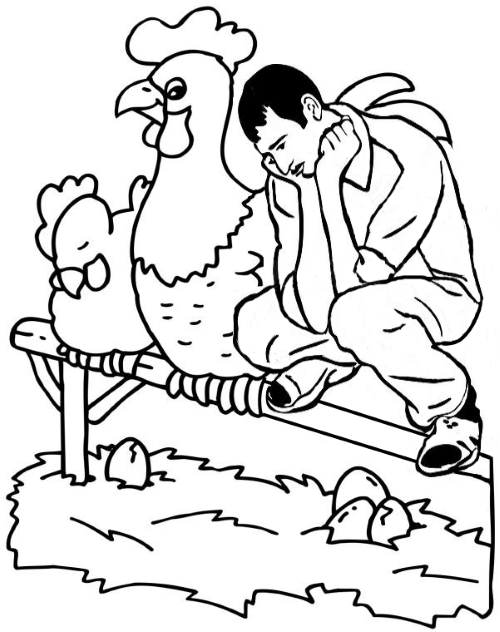  2   Wie kaatst moet de bal verwachten.      Als je iemand plaagt, kun je verwachten, dat hij jou ook plaagt. 3   Hoe meer zielen, hoe meer vreugd.      Hoe meer mensen erbij komen, hoe gezelliger het wordt. 4   Zoals het klokje thuis tikt, tikt het nergens.      Het is nergens zo gezellig als thuis. 5   Hem gaat geen zee te hoog.      Hij gaat niet voor moeilijkheden aan de kant. 6   In Adams kostuum.      Helemaal bloot. 7   Bij de pakken neerzitten.      De moed opgeven. 8   Bergen werk verzetten.      Heel veel werk verrichten. 9   Met de kippen op stok gaan.      Vroeg naar bed gaan.10  Leven als kat en hond.      Steeds weer ruzie maken. 1   dessert - toetje	 6   spijskaart - menu 2   arriveren - aankomen	 7   remise - gelijkspel 3   chaos - puinhoop	 8   geestig - komisch 4   taboe - verboden	 9   falen - mislukken 5   unfair - oneerlijk	10  labyrint - doolhof 1   pastel - kleurkrijt om met zachte tinten te tekenen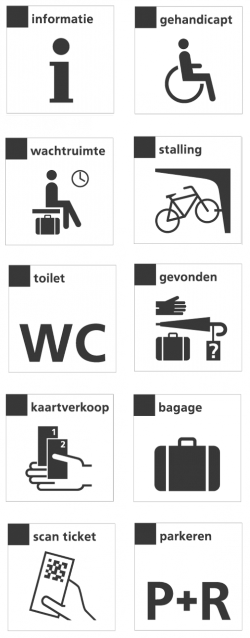  2   aquarel - schilderij gemaakt met waterverf 3   palet - plankje met verschillende kleuren verf 4   stilleven - afbeelding van dingen, bloemen, fruit e.d. 5   doek - schilderij op linnen of katoenenondergrond 6   reproductie - foto van een echt schilderij 7   ezel - standaard voor een schilderij 8   atelier - werkplaats van een kunstenaar 9   machinist - bestuurder van een trein10  conducteur - controleert de treinkaartjes11  traject - verbinding tussen twee plaatsen12  biels - dwarsligger onder de spoorrails13  coupé - gedeelte van een trein met schuifdeur14  intercity - trein die alleen in grote steden stopt15  pictogram - afbeelding om iets aan te duiden bv. uitgang16  logo - afbeelding waaraan je een bedrijf of instelling herkent17  correspondentie - het over en weer sturen van post18  koerier - iemand die poststukken persoonlijk rondbrengt19  porto - de kosten om een brief of pakketje te versturen20  aangetekend - laten noteren dat een poststuk is verzonden 1   m.b.v. - met behulp van			     11  t.z.t. - te zijner tijd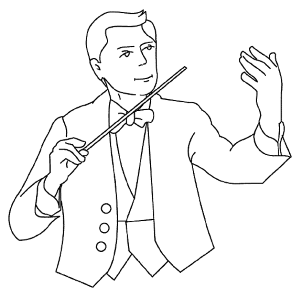  2   m.i.v. - met ingang van			     12  z.o.z. - zie ommezijde 3   o.l.v. - onder leiding van			     13  a.h.w. - als het ware 4   m.m.v. - met medewerking van			     14  o.a. - onder andere(n) 5   m.a.w. - met andere woorden			     15  e.d. - en dergelijke 6   t.a.v. - ten aanzien van			     16  a.s. - aanstaande 7   t.o.v. - ten opzichte van			     17  e.a. - en andere(n) 8   d.w.z. - dat wil zeggen			     18  m.n. - met name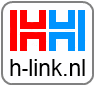  9   i.p.v. - in plaats van			     19  v.a. - vanaf10  z.s.m. - zo spoedig mogelijk			     20  o.m. - onder meer                                